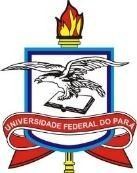 SERVIÇO PÚBLICO FEDERAL UNIVERSIDADE FEDERAL DO PARÁINSTITUTO DE FILOSOFIA E CIÊNCIAS HUMANAS PROGRAMA DE PÓS-GRADUÇÃO EM ANTROPOLOGIACURRÍCULO LATTESFICHA DE AVALIAÇÃO (ANEXO 3A)Os/as candidatos/as interessados/as em realizar sua inscrição online deverão digitalizar essa Ficha de Avaliação da Carta de Intenção em anexar ao questionário no ato da inscrição.Nome do/a candidato/a e número do documento de identidade:MestradoÁrea de Concentração:(	)Antropologia Social	(	)Arqueologia	(	)BioantropologiaLinha de Pesquisa:(	) Antropologia Genética e Forense	(	) Gênero e Sexualidade(	) Arqueologia na Amazônia	(	) Memória, Paisagem  e Produção Cultural(	) Cultura Material, Patrimônio e Sociedade	(	) Povos Indígenas e Populações Tradicionais (	) Migrações, Diásporas e Etnicidades	(	) Socioecologia da Saúde e da DoençaTítulo do pré-projeto de pesquisa: 	_(Preencha apenas a coluna “Quantidade”, com o número de itens constantes de seu Curriculum Vitae referentes a cada critério. Não preencha a coluna “Pontuação obtida”)Eu, 	,	portador/a do   documento	de	identidade	no 	,órgão emissor: 	,   declaro   que   as informações supra citadas são verdadeiras.Belém, 	/ 	de 2017.Assinatura do/a Candidato/a 	SERVIÇO PÚBLICO FEDERAL UNIVERSIDADE FEDERAL DO PARÁINSTITUTO DE FILOSOFIA E CIÊNCIAS HUMANAS PROGRAMA DE PÓS-GRADUÇÃO EM ANTROPOLOGIACARTA DE INTENÇÃOFICHA  DE APRSENTAÇÃO (ANEXO 3B)Os/as candidatos/as interessados/as em realizar sua inscrição online deverão digitalizar essa Ficha de Avaliação da Carta de Intenção em anexar ao questionário no ato da inscrição.Nome do/a candidato/a e número do documento de identidade:MestradoÁrea de Concentração:(	)Antropologia Social	(	)Arqueologia	(	)BioantropologiaLinha de Pesquisa:(	) Antropologia Genética e Forense	(	) Gênero e Sexualidade(	) Arqueologia na Amazônia	(	) Memória, Paisagem  e Produção Cultural(	) Cultura Material, Patrimônio e Sociedade	(	) Povos Indígenas e Populações Tradicionais () Migrações, Diásporas e Etnicidades	(	) Socioecologia da Saúde e da DoençaTítulo do pré-projeto de pesquisa:Anexar Carta de IntençãoCRITÉRIOSPONTUAÇÃO MÁXIMAQUANTIDADEPONTUAÇÃO OBTIDAPRODUÇÃO BIBLIOGRÁFICA (Máximo 2,5 pontos)PRODUÇÃO BIBLIOGRÁFICA (Máximo 2,5 pontos)PRODUÇÃO BIBLIOGRÁFICA (Máximo 2,5 pontos)PRODUÇÃO BIBLIOGRÁFICA (Máximo 2,5 pontos)ARTIGO	COMPLETO	EM	PERIÓDICO QUALISA2,5ARTIGO	COMPLETO	EM	PERIÓDICO QUALISB2,0LIVRO ESPECIALIZADO2,5ORGANIZAÇÃO DE LIVRO ESPECIALIZADO2,0CAPÍTULO EM LIVRO ESPECIALIZADO2,0TRABALHO PUBLICADO EM ANAIS DE EVENTO INTERNACIONAL1,5TRABALHO PUBLICADO EM ANAIS DE EVENTO NACIONAL1,0TRABALHO PUBLICADO EM ANAIS DE EVENTO REGIONAL0,75RESUMO PUBLICADO EM ANAIS DE EVENTO INTERNACIONAL0,75RESUMO PUBLICADO EM ANAIS DE EVENTO NACIONAL0,5RESUMO PUBLICADO EM ANAIS DE EVENTO REGIONAL0,25DEMAIS TIPOS DE PUBLICAÇÃO0,25PRODUÇÃO ARTÍSTICA E CULTURAL (Máximo 1,0)PRODUÇÃO ARTÍSTICA E CULTURAL (Máximo 1,0)PRODUÇÃO ARTÍSTICA E CULTURAL (Máximo 1,0)PRODUÇÃO ARTÍSTICA E CULTURAL (Máximo 1,0)PRODUÇÃODE  OBRA  ARTÍSTICA  E/OUCULTURAL	(com	registro	e/ou divulgação)1,0PARTICIPAÇÃO EM EVENTOS CIENTÍFICOS (Máximo 1,5)PARTICIPAÇÃO EM EVENTOS CIENTÍFICOS (Máximo 1,5)PARTICIPAÇÃO EM EVENTOS CIENTÍFICOS (Máximo 1,5)PARTICIPAÇÃO EM EVENTOS CIENTÍFICOS (Máximo 1,5)EVENTO INTERNACIONAL0,4 (p/ evento)EVENTO NACIONAL0,2 (p/ evento)EVENTO REGIONAL0,1 (p/ evento)EXPERIÊNCIA ACADÊMICA (Máximo 2,0)EXPERIÊNCIA ACADÊMICA (Máximo 2,0)EXPERIÊNCIA ACADÊMICA (Máximo 2,0)EXPERIÊNCIA ACADÊMICA (Máximo 2,0)COORDENAÇÃO	DE	PROJETO	DE PESQUISA E/OUEXTENSÃO2,0PARTICIPAÇÃO	EM	PROJETO	DE PESQUISA E/OUEXTENSÃO1,5BOLSISTA DE PROJETO DE PESQUISA, EXTENSÃO E/OU MONITORIA1,0EXPERIÊNCIA PROFISSIONAL (Máximo 1,5)EXPERIÊNCIA PROFISSIONAL (Máximo 1,5)EXPERIÊNCIA PROFISSIONAL (Máximo 1,5)EXPERIÊNCIA PROFISSIONAL (Máximo 1,5)REGÊNCIA NA EDUCAÇÃO BÁSICA0,2 (p/ ano)REGÊNCIA NO ENSINO SUPERIOR0,5 (p/ ano)ESTÁGIO DOCENTE0,3 (p/ ano)EXERCÍCIO PROFISSIONAL NÃO DOCENTE0,5 (p/ ano)ORIENTAÇÃO DE TCC E ESPECIALIZAÇÃO0,3 (p/ trabalho)PARTICIPAÇÃO EM BANCAS DE TCC E ESPECIALIZAÇÃO0,2 (p/ banca)FORMAÇÃO CONTINUADA (Máximo 1,5)FORMAÇÃO CONTINUADA (Máximo 1,5)FORMAÇÃO CONTINUADA (Máximo 1,5)FORMAÇÃO CONTINUADA (Máximo 1,5)CURSO DE ESPECIALIZAÇÃO – 360H1,5CURSO DE APERFEIÇOAMENTO – 180h0,5 (p/ curso)CURSO DE EXTENSÃO – Mínimo de 20h0,2 (p/ curso)TOTALTOTAL